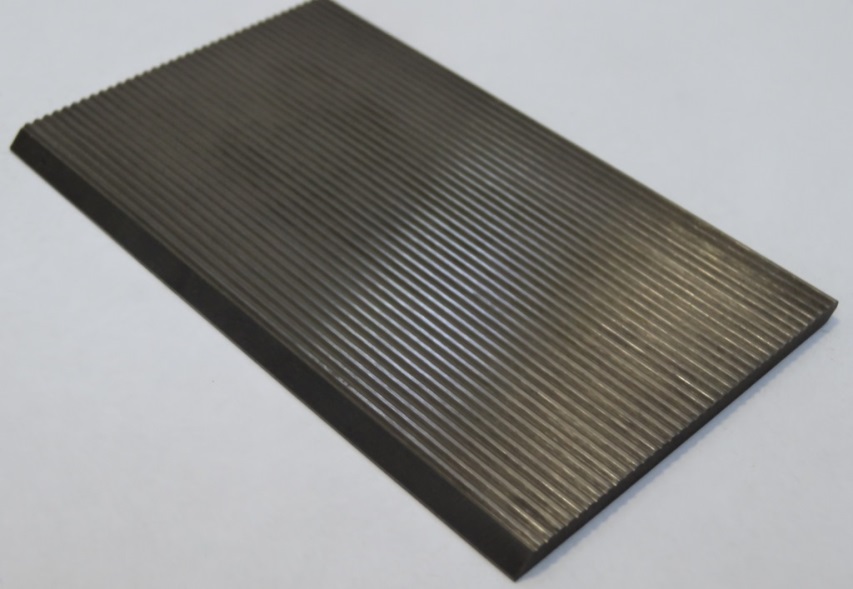 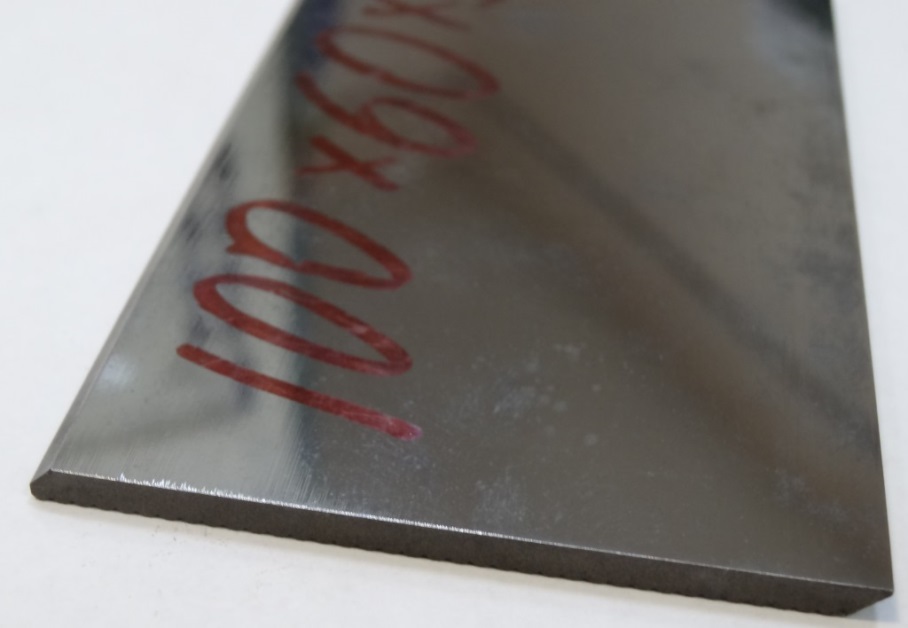 Код из 1САртикулНаименоваие/ Бренд/ПоставщикТехнические характеристикиГабаритыД*Ш*В,ммМасса,грМатериалМесто установки/НазначениеF0017434Бланкета для профилирования HSS 18% 120*60*8 (Altesa)% 120*60*8300металлЧетырехстронние станки -Ножевые головы  F0017434% 120*60*8300металлЧетырехстронние станки -Ножевые головы  F0017434% 120*60*8300металлЧетырехстронние станки -Ножевые головы  